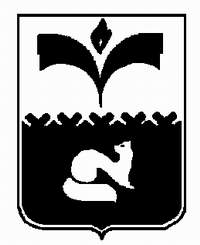 ДУМА ГОРОДА ПОКАЧИХанты-Мансийский автономный округ - ЮграРЕШЕНИЕот  22.10.2013    		                                                 	 №  112О  результатах работы администрации города и ОМВД по г. Покачи в рамках обеспечения общественной безопасности и охраны правопорядка на территории города Покачи за истекший период	Рассмотрев информацию  о  результатах работы администрации города и отдела Министерства внутренних дел по г. Покачи в рамках обеспечения общественной безопасности и охраны правопорядка на территории города Покачи за истекший период», на основании Положения «О порядке контроля за исполнением органами местного самоуправления и должностными лицами органов местного самоуправления полномочий по решению вопросов местного значения», утвержденного решением Думы города от 19.10.2009 года № 112, Дума городаРЕШИЛА:1. Информацию  о  результатах работы администрации города и отдела Министерства внутренних дел по г. Покачи в рамках обеспечения общественной безопасности и охраны правопорядка на территории города Покачи за истекший период принять к сведению (приложение).Исполняющий обязанности председателя Думы города Покачи                                  С.А. Дмитрюк Приложение   к  решению Думы города Покачи                                                                                              от 22.10.2013  №  112Информация «О  результатах работы администрации города и ОМВД по г. Покачи в рамках обеспечения общественной безопасности и охраны правопорядка на территории города Покачи за истекший периодПри анализе имеющихся в юридической литературе представлений об общественной безопасности четкого понятия данного социального явлении, увы, не складывается. Так, определения общественной безопасности в широком смысле во многом схожи с имеющимися в юридической литературе понятиями общественного порядка, а сфокусированность на источниках угроз безопасности дает видовой спектр в определениях общественной безопасности. В то время как постижение природы общественной безопасности и определение теоретического понятия общественной безопасности позволяют дать анализ специфики социального проявления природы безопасности общества, определить концепцию обеспечения общественной безопасности в Российской Федерации, адекватную современным реалиям, разработать стратегию совершенствования системы обеспечения общественной безопасности, понять характер социальной трансформации российского общества.Безопасность общества подразумевает состояние защищенности его ценностей (материальных, духовных) от угроз, источником которых «являются противоречия в различных сферах жизни» Угроза общественной безопасности «предполагает количественное либо качественное изменение социальной системы или среды, при которой затрудняется, нарушается или становится невозможным нормальное развитие общественных отношений». Поэтому можно сказать, что целью установления общественной безопасности является обеспечение состояния защищенности системы общественных отношений от угроз, могущих вызвать изменения социальной системы или среды.        Угроза общественной безопасности должна быть реальной, т.е. ее вредоносное воздействие может осуществляться на любом отрезке времени. Это, связано с тем, что состояние защищенности общественных отношений будет налицо только в том случае, если система органов, призванных обеспечить общественную безопасность, будет готова в любой момент, а не при наступлении каких-либо конкретных условий, к выявлению, предупреждению, нейтрализации противоречий общественного развития и исходящих от них угроз безопасности с применением правовых, экономических, политических, организационных, информационных, разведывательных, оперативно-розыскных и иных средств, а в случае необходимости - к отражению угроз путем применения средств непосредственной защиты.В качестве наиболее значительных угроз общественной безопасности в условиях современной России можно назвать следующие:- экономическая нестабильность, ведущая к социальной дифференциации общества;- межнациональные и религиозные конфликты;- рост преступности, в том числе организованной, эскалация насилия, жестокости;- коррупция в органах власти;- разрушение привычных для россиян ценностных ориентиров, стереотипов поведения, норм морали и нравственности, возросшее безразличие общества к асоциальным явлениям;- политический экстремизм и терроризм;- отсутствие доверия населения к государственным и муниципальным органам, убежденность в неспособности обеспечения ими защиты от противоправных деяний;- неэффективность деятельности правоохранительных органов в силу их разобщенности, наличия проблем правового, финансового, социального, ресурсного обеспечения;- износ средств производства, технологического оборудования, транспортных средств, произведенных еще в СССР, снижение уровня контроля за состоянием систем безопасности, массовые хищения цветных металлов (линии электропередачи, связи, разукомплектование сложного технологического оборудования), обусловливающие рост числа аварий, катастроф, экологических бедствий, дорожно-транспортных происшествий;- рост наркомании.Можно выделить две группы факторов, угрожающих общественной безопасности. 	Первую группу составляют факторы, которые непосредственно представляют угрозу общественной безопасности (природные, техногенные, биологические явления, деяния людей и др.). Ведущее значение при регулировании общественных отношений в сфере общественной безопасности при наличии подобных факторов принадлежит организационным нормам, которые, например, определяют систему органов, осуществляющих предупреждение и предотвращение угроз общественной безопасности, ликвидацию их последствий, закрепляют организационно-правовой статус данных органов и т.п.Вторую группу составляют факторы, представляющие угрозу из-за нарушения правил, регулирующих оборот предметов и веществ, подпадающих под лицензионно-разрешительную систему, порядка обращения с ними, правил обращения с предметами, используемыми человеком для удовлетворения своих материальных потребностей, правил, устанавливающих порядок производства тех или иных действии, выполнения работ, и т.д.Данные правила разрабатываются на основе технико-правовых норм, т.е. предписаний технического характера, закрепленных в правовых актах и за нарушение которых установлена предусмотренная законом ответственность. Эти правила в основном действуют в материально-производственной и управленческой сфере и регулируют отношения, связанные с обращением с теми или иными предметами, веществами, производством определенных технических действий и технологических процессов (правила производства строительных и ремонтных работ, правила производства и ведения горных работ, правила обращения с огнестрельным оружием, правила хранения и перемещения взрывчатых и токсических веществ, правила противопожарной безопасности, правила эксплуатации всех видов транспорта, атомных станций и т.д.).Исходя из вышеизложенного, можно сформулировать следующее понятие общественной безопасности.Общественная безопасность есть объективно и субъективно обусловленная система общественных отношений, которая характеризуется состоянием защищенности материальных и духовных ценностей общества от общественно опасных деяний и негативного воздействия чрезвычайных ситуаций социального, природного, техногенного и биологического характера.Следует признать, что конституционное положение о том, что органы местного самоуправления самостоятельно осуществляют охрану общественного порядка, до сих пор остается не вполне реализованным на уровне отраслевого и специального законодательства. Однако его нормативное значение безусловно, хотя нельзя не учитывать, что полнота прав и, соответственно, степень самостоятельности органов муниципальной власти в сфере охраны общественного порядка отлична от уровня их самостоятельности при решении иных вопросов местного значения.Конституционное понятие «охрана общественного порядка» предполагает как реализацию функций по защите прав и свобод жителей муниципального образования и других лиц на его территории, так и более широкие меры по обеспечению законности, правопорядка, общественной безопасности. Очевидно, что эти направления деятельности органов местного самоуправления реализуются в тесной взаимосвязи с осуществлением публично-властных полномочий правоохранительными и иными органами государственной власти России и ее субъектов. В этом плане анализ действующего законодательства позволяет выделить две группы полномочий органов местного самоуправления по охране общественного порядка:- субсидиарные, когда муниципальные органы наделяются определенными возможностями по оказанию содействия, участию в реализации государственно-властных полномочий на территории своего муниципального образования. Яркий пример в этом плане - включение в 2006 г. в перечень вопросов местного значения, относящихся к охране общественного порядка, участия всех видов муниципальных образований в мероприятиях по профилактике терроризма и экстремизма, а также в минимизации и (или) ликвидации последствий проявлений терроризма и экстремизма в границах муниципального образования (п. 7.1 ч. 1 ст. 14, п. 6.1 ч. 1 ст. 15, п. 7.1 ч. 1 ст. 16 Закона о местном самоуправлении);- собственно муниципальные полномочия по организации охраны общественного порядка на территории муниципального образования.Основные задачи по охране общественного порядка на территории муниципальных образований призваны решать специальные органы, работающие на профессиональной основе. В настоящее время выполнение этих задач возложено на полицию, порядок организации и деятельности которой определяется Законом полиции. Данный Закон, заменивший ранее действовавший Закон «О милиции», произвел правовое преобразование организационной системы охраны общественного порядка и по-новому определил роль в ней местного самоуправления. В отличие от прежнего правового регулирования Закон о полиции не предусматривает создание в той или иной форме муниципальных органов охраны общественного порядка (муниципальной полиции), а исходит из того, что полиция является составной частью единой централизованной системы федерального органа исполнительной власти в сфере внутренних дел, правовую и финансовую основу деятельности которой составляют исключительно федеральные источники.Это свидетельствует о стремлении законодателя реализовать чисто государственную модель охраны общественного порядка. Однако отсутствие муниципальных органов охраны общественного порядка фактически лишает органы местного самоуправления возможности эффективно использовать свое конституционное полномочие по самостоятельному осуществлению охраны общественного порядка. 	Таким образом, в настоящее время роль органов местного самоуправления в  обеспечении общественной безопасности и охране правопорядка на территории муниципального образования заключается в разработке нормативных правовых документов, обеспечение их реализации в части касающейся и межведомственная координационная работа с учетом особенностей территории муниципального образования. 	В соответствии с Федеральным законом от 6 октября 2003 года №131-ФЗ «Об общих принципах организации местного самоуправления в Российской Федерации» к вопросам местного значения в области обеспечения общественной безопасности и охране общественного правопорядка в городе Покачи относятся:	- Участие в профилактике терроризма экстремизма, а также в минимизации и (или) ликвидации последствий проявления терроризма и экстремизма в границах городского округа (ФЗ №131 от 06.11.2003 года п.7.1 ч.1 ст.16);- Создание условий для деятельности добровольных формирований населения по охране общественного порядка (ФЗ №131 от 06.11.2003 года п.37 ч.1 ст.16);- Дорожная деятельность в отношении автомобильных дорог местного значения в границах городского округа и обеспечение безопасности дорожного движения на них, включая создание и обеспечение функционирования парковок (парковочных мест), осуществление муниципального контроля за сохранностью автомобильных дорог местного значения в границах городского округа, а также осуществление иных полномочий в области использования автомобильных дорог и осуществления дорожной деятельности в соответствии с законодательством Российской Федерации(ФЗ №131 от 06.11.2003 года. Ст.16.п.1п.5).	- Участие в предупреждении ликвидации последствий чрезвычайных ситуаций в границах городского округа (ФЗ №131 от 06.11.2003 года. Ст.16.п.1п.8)	- Обеспечение первичных мер пожарной безопасности в границах городского округа (ФЗ №131 от 06.11.2003 года.Ст.16. п.1п.10)	- Создание, содержание и организация деятельности аварийно-спасательных служб  и (или) аварийно спасательного формирований на территории городского округа (ФЗ №131  от 06.11.2003 года.Ст.16.п.1п.29).	- Осуществление мероприятий по обеспечению безопасности людей на водных объектах, охране их жизни и здоровья (ФЗ №131 от 06.11.2003 года.Ст.16.п.1п.32).         В рамках организации работы по реализации вопросов местного значения, а также в целях организации обеспечения и координации мероприятий направленных на обеспечение общественной безопасности и охраны правопорядка на территории муниципального образования город Покачи за истекший период 2013 года органами местного самоуправления разработано ряд нормативных правовых актов.Участие в профилактике терроризма экстремизма:	- постановление администрации города Покачи от 16.05.2011 № 370 «Об антитеррористической комиссии города Покачи»;	- постановление администрации города Покачи от 26.10.2012 № 1062 «Об утверждении состава антитеррористической комиссии города Покачи»;	- постановление администрации города Покачи от 30.03.2010 № 215 «Об утверждении Положения о межведомственной комиссии по противодействию экстремистской деятельности»;	- постановление администрации города Покачи от 18.04.2012 № 396 «Об утверждении состава межведомственной комиссии по противодействию экстремистской деятельности»;	- постановление администрации города от 15.10.2012 № 1028 «Об утверждении долгосрочной целевой программы «Профилактика экстремизма, гармонизация межэтнических и межкультурных отношений, укрепление толерантности в городе Покачи на 2012-2014 годы»).Данной программой на 2013 год предусмотрены денежные средства в размере 70 000,00 рублей (приложение 1).	Создание условий для деятельности ДНД:	- постановлением администрации города от 04.06.2013 года № 669 «Об утверждении Положения о добровольных народных дружинах по обеспечению общественного порядка на территории города Покачи»;		- постановление администрации города Покачи от 25.07.2013 № 925 «Об утверждении Положения о материальном стимулировании членов добровольной народной дружины по обеспечению общественного порядка на территории города Покачи».	Мероприятиями целевой программы «Профилактика правонарушений на территории муниципального образования город Покачи на 2012-2014 годы». В 2013 году для организации работы по созданию условий для деятельности добровольных формирований населения по охране общественного порядка на территории города органами местного самоуправления совместно с ОМВД по городу Покачи предусмотрено 100 000 рублей (на условиях софинансирования. Из местного бюджета 10% и  с бюджета автономного округа 90%). 	Профилактика правонарушений на территории муниципального образования город Покачи на 2012-2014 годы:	- постановление администрации города Покачи от 13.08 2010 № 549 «Об утверждении положения о межведомственной комиссии по профилактике правонарушений при администрации города Покачи»;	- постановление администрации города Покачи от 25.01.2013 № 87 «Об утверждении состава о межведомственной комиссии по профилактике правонарушений администрации города Покачи»;	- постановлением администрации города от 18.07.2013 № 890 «Об утверждении муниципальной программы «Профилактика правонарушений на территории муниципального образования город Покачи на 2012-2014 годы») данной программой на 2013 год предусмотрены денежные средства в размере 5 193 581,44 рублей (приложение 2).	Участие в предупреждении ликвидации последствий чрезвычайных ситуаций:	- постановление администрации города Покачи от 13.08.2010 № 550 «Об утверждении положения о комиссии по предупреждению и ликвидации чрезвычайных ситуаций и обеспечению пожарной безопасности города Покачи»;	- постановление администрации города Покачи от 21.12.2012 № 1289 «Об утверждении состава комиссии по предупреждению и ликвидации чрезвычайных ситуаций и обеспечению пожарной безопасности города Покачи»; 	- постановление администрации города от 28.06.2012 № 621 «Об утверждении долгосрочной целевой программы «Защита населения и территории города Покачи от чрезвычайных ситуаций, совершенствование гражданской обороны, обеспечение пожарной безопасности и безопасности людей на водных объектах на период 2012-2014 г.г.») данной программой на 2013 год предусмотрены денежные средства в размере 9 524 192,61 рублей.	Информация о реализации целевой программы представлена в приложении к настоящему письму (приложение 3).О результатах  оперативно-служебной деятельности  ОМВД России по г.Покачи  в рамках обеспечения общественной безопасности и охраны правопорядка на территории города за 9 месяцев 2013 года»в соответствии с требованиями приказа МВД РФ от 30.08.2011 года № 975 «Об организации и проведении отчетов должностных лиц территориальных органов МВД России».  	Оперативно-служебная деятельность  ОМВД России по г. Покачи  в 2013 году   осуществляется  в соответствии  с Федеральным законом Российской Федерации  от 07.02.2011 года «О полиции» № 3-ФЗ, а также  в соответствии с приоритетными направлениями, определенными  Директивой Министра внутренних дел России от 31.10.2012 года «О приоритетных направлениях деятельности органов внутренних дел и внутренних войск  МВД России, ФМС России в 2013 году»  № 1дсп.  Штатная численность  ОМВД России по г.Покачи   по состоянию на 01.10.2013 года составляет 79 человек (71 аттестованных и 8 вольнонаемных сотрудников).	                              За  9 месяцев  2013 года в ОМВД России по г.Покачи всего поступило и зарегистрировано 1979 заявлений и сообщений о происшествиях и преступлениях (АППГ – 1892),  что выше уровня прошлого года  на 4,6 %. По результатам рассмотрения заявлений и сообщений принято решений о возбуждении 189 уголовных дел (АППГ-156) Рост+21,2%. Данный рост произошел преимущественно за счет выявления экономических преступлений (увеличение почти в 3 раза; с 14 до 40). При увеличении массива зарегистрированных преступлений повысилась и их раскрываемость  с 69,5% прошлого года до 72,8% в текущем году, или на 3,3%. Что является 6-ым показателем по раскрываемости преступлений среди остальных городов округа. Среднеокружной –    63,4 %. Структура преступности за 9 месяцев 2013 года выглядит следующим образом: - имущественные преступления – 87 преступлений (что составляет 46,0% от общего числа зарегистрированных преступлений); АППГ-95;- экономические преступления – 40 (21,2%); АППГ-14;- преступления против личности – 34 (18,0%); АППГ-23;- наркопреступления – 13 (6,9%); АППГ-13;- иные – 15 (7,9%).За отчетный период больше на 93,3% совершено тяжких и особо тяжких преступлений, или в абсолютных цифрах – 64 преступления, (АППГ – 33), что составляет 33,9% от общего числа зарегистрированных преступлений. Рост обусловлен увеличением количества выявленных тяжких преступлений экономической направленности.Структура тяжких особо тяжких преступлений выглядит следующим образом:Экономических преступлений – 62,5%Наркопреступлений – 18,7%Общеуголовной направленности – 18,7%   Как и в прошлом году не допущено совершения таких тяжких преступлений как убийств,  причинения тяжкого вреда здоровью, изнасилований, разбоев, грабежей с применением насилия, вымогательств.Более чем в  4 раза раскрыто тяжких и особо тяжких преступлений –  54, АППГ – 13, нераскрыто – 14, АППГ – 9. Раскрываемость тяжких особо тяжких преступлений составила – 79,4%, АППГ – 59,1%. Это 3-й показатель по раскрываемости тяжких и особо тяжких преступлений по ХМАО-Югре. Возросло количество совершаемых преступлений в общественных местах – (+28,6%; с 42 до 54), на улицах – (+46,7% с 15 до 22), лицами ранее судимыми – (+66,7%; с 18 до 30), в состоянии опьянения – (+62,1%; с 29 до 47). В свою очередь меньше совершено преступлений подростками – (-58,8%; с 17 до 7), групповая преступность – (- 59,1% с 22 до 9). Преступления с использованием оружия не регистрировались (АППГ также -0).В ходе раскрытия и расследования преступлений привлечено к уголовной ответственности 102 лица, АППГ – 70. В основном преступления совершаются гражданами по своей натуре склонными к антиобщественному поведению. Это лица ранее совершавшие правонарушения, либо злоупотребляющие алкоголем и наркотиками. Криминологическая характеристика лиц, совершающих преступления выглядит следующим образом: 	- 53,9% – ранее переступившие закон, в том числе 32,3% – ранее судимые;	- 46,1% – не имеют постоянного источника дохода;	- 41,2% – совершили преступления в состоянии опьянения;	- 9,8% – составляют женщины;	- 8,8% – вахтовики; 	- 8,8% – в составе группы лиц по предварительному сговору;	- 2,9% – несовершеннолетние.За 9 месяцев 2013 года  имущественных преступлений всего зарегистрировано – 87 преступления, АППГ – 95. Раскрыто – 63, АППГ – 64.  Остались нераскрытыми 37 преступлений, АППГ – 26.  Основную долю имущественных преступлений  составляют кражи чужого имущества (73,6%), мошенничества (18,4%), угоны транспортных средств (2,3%), грабежи (2,3%) . Из числа имущественных преступлений значительно увеличилось кол-во совершенных хищений путем мошенничества уголовной направленности совершено – 16 преступлений, АППГ-4. Раскрыто – 11, АППГ-0, Зарегистрировано грабежей – 2, АППГ-2. Все раскрыты.Зарегистрировано угонов транспортных средств – 2, АППГ-6, раскрываемость также составила 100%.Больше зарегистрировано умышленных поджогов- 2 на 0. В настоящее время из числа ранее приостановленного уголовного дела раскрыто резонансное  преступление по факту поджога гаража на территории городской мечети. Уголовное дело в июле 2013 года направлено в Суд.За отчетный период 2013 года зарегистрировано 34 преступления против личности, АППГ-23. Из них раскрыто 29 преступлений, АППГ – 18. Основная масса преступлений против личности составляют побои  – 17, АППГ – 11, раскрыто – 11, АППГ – 5. Больше в сравнении с прошлым полугодием  задокументировано превентивных составов преступления – 29, АППГ – 20, что позволило провести профилактику и не допустить совершения тяжких и особо тяжких преступлений против личности.Достигнуты положительные результаты работы в раскрытии преступлений прошлых лет. Непосредственно сотрудниками уголовного розыска раскрыто 7 преступлений прошлых лет (АППГ - 3).На уровне прошлого года задокументировано преступлений связанных с незаконным оборотом наркотических средств – по 13 преступлений. Значительно изменился состав изымаемых наркотиков, если в 2012 году преобладал дезоморфин, то в 2013 году это наркотические средства синтетического происхождения так называемые  «спайс-наркотики», что явилось прямым следствием ограничения свободной продажи кодеиносодержащих лекарственных препаратов, из которых и изготавливается дезоморфин.  Реализация комплекса мер, направленных на перекрытие каналов поступления наркотиков в город позволило значительно больше выявить и задокументировать фактов сбыта  наркотических  средств (ст.228.1 УК РФ) – 8, из которых 4 сбыта направлено в суд, в аналогичном периоде прошлого года данные составы не выявлялись.Группой экономической безопасности и противодействия коррупции за отчетный период выявлено 40 преступлений (АППГ-14). В основном это такие преступления как мошенничество (ст.159 УК РФ) и присвоение и растрата (ст. 160 УК РФ). Все задокументированные экономические преступления из категории тяжких и особо тяжких. В крупном и особо крупном размере – 5 преступлений (АППГ -7). Увеличилось количество зарегистрированных преступлений коррупционной направленности (в 5 раз; с 7 до 35).	Указанные статистические сведения приведены в таблице:	Анализ результатов деятельности ОМВД России по г.Покачи по исполнению административного законодательства показывает, что за отчетный период  выявлено 1219 административных правонарушений (АППГ – 1238).  Уменьшение  на 19 административных правонарушений (-1,5%).	По статьям, предусмотренным КоАП РФ, выявлено 1036 административных правонарушений (АППГ –1002). Увеличение  на 34 административных правонарушений  или (+3,3%).По статьям, предусмотренным Законом ХМАО «Об административных правонарушениях», выявлено 182 административных правонарушений (АППГ – 234). Снижение на 52 административных правонарушения (-22,2%)	По всем выявленным административным правонарушениям составлены протоколы.	Основные статьи административного законодательства:	Как и в прошлом году, большее количество правонарушений, посягающих на общественный порядок,  совершается гражданами, находящимися   в состоянии опьянения в вечернее и ночное время суток. Основным контингентом правонарушителей являются  граждане, не имеющие постоянного источника доходов, места жительства, с неорганизованным досугом, а также вахтовиками. Что же касается работающего населения, то, чаще всего, ими совершаются правонарушения после распития спиртных напитков в питейных заведениях города.Из общего числа составленных протоколов об административных правонарушениях, а именно из  рассмотрены и приняты решения:-Должностными лицами ОМВД России по г.Покачи - 455 административных материалов (АППГ-325). - по подведомственности было направлено 563 материал (АППГ-881), из которых: по месту жительства правонарушителя, в другие ОМВД России направлено –82 административных материала  (АППГ-114). на рассмотрение в административную комиссию -163 (АППГ-191). в мировой суд направлено 356 (АППГ-438). По решению Суда административному аресту подвергнуто  по 134 материалам (АППГ- 189). Серьезной остается обстановка в области обеспечения безопасности дорожного движения. За отчетный период  на территории, обслуживаемой ОМВД России по г.Покачи зарегистрировано - 8  (АППГ-5) учетных   дорожно - транспортных  происшествий,  в которых  4 человека погибло (АППГ-1), 9 участников  дорожного  движения  получили  телесные повреждения различной степени тяжести (АППГ также – 9). ДТП с участием детей зарегистрировано – 2 (АППГ -1), в которых 1 ребенок погиб (АППГ -0), ранено – 1 (АППГ -1).Немного снижено по сравнению с текущими месяцами этого года, но продолжает иметь место рост ДТП с материальным ущербом. Зарегистрировано за 9 месяцев 2013 года 157 (АППГ-106) таких ДТП, из них совершено ДТП  в состоянии алкогольного опьянения -8 ( АППГ-6).     За отчетный период было выявлено 4684 (АППГ– 4747; - 1,3%)  административных правонарушений .	Таблица в области безопасности дорожного движения:	ОМВД России по г.Покачи совместно с Администрацией города в области обеспечения безопасности дорожного движения в 2013 году проведена определенная работа. В соответствии с постановлением Пправительства ХМАО-Югры  №396-п от 20 октября 2012 года, разработан комплексный план мероприятий по развитию аппаратно-программного комплекса «Безопасный город» на территории города Покачи. Проводится  планомерная работа  по установке на выездах из города приборов фото-видео фиксации административных правонарушений. Установлена первая часть асфальтобетонных искусственных неровностей. В ближайшее время будет осуществлена установка второй части заводских искусственных неровностей. В июле 2013 году Администрацией города Покачи осуществлена корректировка единой дислокации  дорожных знаков.Говоря об обеспечении общественной безопасности и охране правопорядка на территории города Покачи необходимо отметить, что данная работа  по прежнему строится в тесном взаимодействии с органами исполнительной власти, в частности с Администрацией города, законодательной власти – Думой города, государственных органов – Прокуратуры, Судом, другими правоохранительными органами, предприятиями и учреждениями города, общественными и религиозными объединениями, а также населением.В большей степени такое взаимодействие осуществляется с Администрацией города Покачи. Организовано еженедельное информирование Мэра города о состоянии криминогенной обстановки и результатах деятельности органов внутренних дел.  На постоянной основе осуществляют свою работу ряд межведомственных комиссий,  возглавляемых главой города и его заместителями, в которых принимают непосредственное участие и представители ОМВД России по г.Покачи, это: межведомственная комиссия по профилактике правонарушений, АТК, антинаркотическая комиссия, межведомственный Совет по противодействию коррупции, Комиссия по делам несовершеннолетних, по БДД и другие. Принимаемые на комиссиях решения, с привлечением всех субъектов профилактики позитивно сказываются на криминогенной обстановке в городе, в области обеспечения безопасности и охраны общественного порядка, а также профилактики, как административных правонарушений, так и преступлений.В соответствии с постановлениями Главы города Покачи №685 от 16.07.2012 года и №1057 от 25.10.2012 года продолжают свою работу, курируемые отделом МВД России по г.Покачи – Добровольная народная дружина и родительско-педагогический патруль соответственно.По состоянию на 01.10.2013г.  в добровольной дружине зарегистрировано 46 граждан.  В текущем году организовано 18 выходов членов ДНД на охрану общественного порядка, всего в  отчетном периоде  на охрану общественного порядка  привлекался 61  член ДНД, по результатам работы- выявлено 3 административных правонарушения ( ст. 20.1 КоАП РФ- мелкое хулиганство-1, ст. 20.21 КоАП РФ-2)  проведено 45 профилактических бесед, обеспечивалась совместно с сотрудниками ОМВД охрана общественного порядка при проведении общегородских мероприятий.  К проблемному вопросу работы ДНД необходимо отнести то, что в настоящее время до сих пор не разрешен вопрос по материальному стимулированию членов ДНД за счет средств местного бюджета. Данный вопрос в прямой постановке был обсужден в присутствии Главы города 27 сентября 2013 года на Межведомственной комиссии по профилактике правонарушений, где Главой города поставлена задача на скорейшее его разрешение.За отчетный период членами родительско-педагогического  патруля осуществлено 13 выходов на охрану общественного порядка. Задействовано 64 членов родительско-педагогического патруля, из них 38 родителей, 13 сотрудников ОМВД, 13 педагогов.  По результатам работы проверено 101  место концентрации  молодежи, проведено 53 профилактические  беседы с несовершеннолетними. Выявлено  4 административных правонарушения: ст.5.35 КоАП РФ (Неисполнение родителями или иными законными представителями несовершеннолетних обязанностей по содержанию и воспитанию несовершеннолетних) - 2; ч.3 ст.6.10 КоАП РФ (Вовлечение несовершеннолетнего в употребление пива и напитков, изготавливаемых на его основе, спиртных напитков или одурманивающих веществ)- 1;  ст.18 (нахождение несовершеннолетних до 16 лет в общественных местах без сопровождения родителей, либо лиц их заменяющих)-1. За 9 месяцев 2013 года сотрудниками ОМВД России по г.Покачи  обеспечена охрана общественного порядка на проходящих  на территории города различных культурно-массовых мероприятиях: встреча выпускников, лыжня России, Дня Победы, Дня знаний, Дня работников нефтяной и газовой промышленности, Дня города, религиозных праздников – масленица и навруз и других. Всего по направленным заявкам от Аадминистрации города, других учреждений города сотрудниками ОМВД обеспечена охрана правопорядка в 18 таких мероприятий, на которых нарушений общественного порядка и угрозы общественной безопасности не допущено. 	В 2013 году сотрудниками ОМВД России по г.Покачи проведено 36  разноплановых межведомственных оперативно-профилактических мероприятий и операций (АППГ-39).Весомую лепту в охране общественного порядка продолжают вносить сотрудники ЧОП «Луком-А». По совместному соглашению сотрудники данного охранного предприятия еженедельно принимают непосредственное участие в охране общественного порядка в общественных местах и на улицах города. Всего за  отчетный период проведено 22 совместных мероприятия по охране общественного порядка, в которых было задействовано 66 сотрудников ЧОП. Всего совместно с ЧОП выявлено 49 правонарушений, из них посягающих на охрану общественного порядка - 18. Кроме этого сотрудники ЧОП «Луком-А» принимали участие или оказывали помощь в раскрытии 2-х преступлений.Представители казачества выходили на охрану общественного порядка 7 раз, всего с помощью казаков выявлено 2 административных правонарушений, посягающих на охрану общественного порядка, а также выявлен 1 факт незаконной торговли алкогольной продукцией работниками такси, виновные лица привлечены к административной ответственности.  За 9 месяцев 2013 года проведено 5 заседаний   Общественного совета при ОМВД России по г.Покачи. Продолжена работа приемной Общественного совета. В настоящее время в связи с истечением 2-х летнего срока осуществлено переизбрание членов Общественного совета. Его качественный состав изменился не значительно. На ноябрь запланировано заседание Общественного совета в новом составе с избранием Председателя.В итоге своего выступления, исходя из вышеприведенного анализа можно констатировать, что в целом ситуация  на территории, обслуживаемой ОМВД России по г.Покачи соответствует сложившейся ситуации в социально-экономической, демографической и политической сфере города Покачи и остается контролируемой. В соответствии с критериями оценки, утвержденные Приказом МВД РФ № 1310-. оперативно-служебная деятельность ОМВД России по г.Покачи оценивается «положительно» (по рейтингу 3 место в округе из 21-го территориального отдела МВД в ХМАО-Югре).  2013год2012год+_% кАППГДоля вобщеймассеВсего зарегистрировано18915621,2В т.ч. направлено в суд1399546,373,5приостановлено554327,929,1% расследованных72,869,53,3Всего зарег. тяж. и особо тяжких643393,333,9В т.ч. направлено в суд5413353,828,6Приостановлено14955,67,4% расследованных79,459,120,3Имущественные  (без эконом.)8795-8,446,0% расследованных63,071,1-8,1Против личности всего342347,818,0% расследованных87,972,015,9Раскр.прест.прош. лет73133,33,7Зарегистрировано по  линии НОН1313-6,9Всего выявлено экономических4014185,721,2В общественном месте544228,628,6В т.ч. на улице221546,711,6Подростковая717-58,83,7Ранее судимыми301866,715,9Групповая922-59,14,8Пьяная472962,124,9Иностранцами101000,5Организованная00-Бытовая7616,73,7Кражи6480-20,033,9% расследованных56,773,3-16,62013год2012год+_% кАППГВыявлено административных правонарушений всего12191238-1,5- ст. 20.1 КоАП РФМелкое хулиганство77306-74- ст. 20.20-20.22 КоАП РФПоявление, распитие алког.продукции555429+29- ст. 19.15 КоАП РФПроживание без регистрации7459+25,4- ч.1 ст. 20.25 КоАП РФНе уплата административного штрафа5417+217- ст. 18.8-18.9 КоАП РФМиграционного законодательства1617-5,8- ст. 19.3 КоАП РФНеповиновение сотруднику полиции2425-4- ст. 10 ХМАОНарушение покоя граждан9482+14,6-ст. 18 ХМАОНахождение детей на улице без родителей1648-662013год2012год+_% кАППГЗарегистрировано автотранспорта56245420+4Зарегистрировано ДТП с пострадавшими85+60В них погибло41+300Ранено99-ДТП с участием детей и подростков21+100В них погибло10+100Ранено11-ДТП  с механическими повреждениями157106+48В т.ч в состоянии опьянения86+33,3Количество административных правонарушений46844747-1,3-ст. 12.8 КоАП РФУправление т/с в нетрезвом состоянии6551+27,5-ст. 12.26 КоАП РФОтказ от прохождения мед. освидет-я119+22,2-ст. 12.9 КоАП РФПревышение скорости  20512134-3,8-ст. 12.7 КоАП РФУправление без прав или «лишенник» 5136+42-ст. 12.12 КоАП РФПроезд на запрещ. сигнал светофора2510+150-ст. 12.15 ч.4 КоАП РФВыезд на встречную полосу1515-